Focus: tell and write the time to five minutes, including quarter past/to the hour and draw the hands on a clock face to show these timesContext for learning - QuestionActivity                                                            Day oneLearning Focus: Reading the time O’clock, half past,quarter past, quarter toQuestion:What time does this clock say? 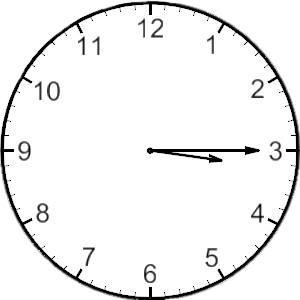 How do you know? Explain your answer.Set 1 HA MAStarter – Telling the time bingoActivity – Matching the written word with the clock face                e.g o’clock      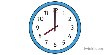                  half past        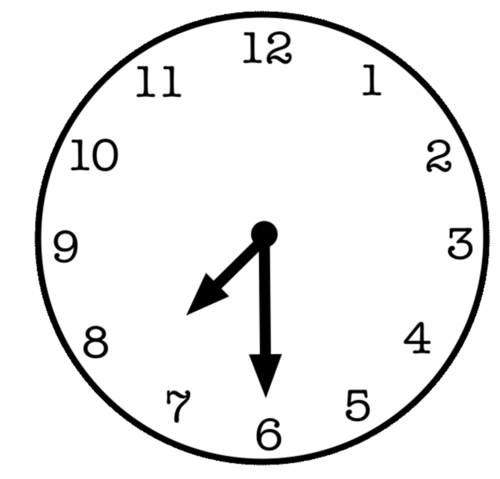 Children understand where the number is written 6 O’clock        half past 9       quarter past 10    quarter to 12Writing the time correctly underneath clock face in books (o clock, half past, quarter past, quarter to)Extension – What’s the time? show me clock gameDay oneLearning Focus: Reading the time O’clock, half past,quarter past, quarter toQuestion:What time does this clock say? How do you know? Explain your answer.Set 2 LAStarter – Using mini clocks to show half past and o’clock timesActivity –  Cut and stick 
Matching the written word with the clock face (oclock and half past)Children understand where the number is written 6 O’clock        half past 9       Writing the time correctly underneath clock face in booksExtension -   Recap quarter past and quarter to Day twoLearning Focus: Answering written word problemsReading the time in five minute intervalsQuestion:Anna gets on the train at 1:30 (half past one) her journey takes one hour. What time will she arrive? How do you know? Explain your answerSet 1 HA MAStarter – Answering challenge questions as a class – using large topmarks teaching clock to discuss answersActivity – Introducing 5 minute intervals – counting in fivesPlenary –Day twoLearning Focus: Answering written word problemsReading the time in five minute intervalsQuestion:Anna gets on the train at 1:30 (half past one) her journey takes one hour. What time will she arrive? How do you know? Explain your answer  Set 2 LAStarter – Answering challenge questions as a class – using large topmarks teaching clock to discuss answersActivity – Quarter past and quarter to Cut and stick, reading clock face and matching with the correct written time Plenary -  Day threeLearning Focus: Telling the time in five minute intervals Question:Tom gets on the bus at 12:10 his journey is 20 minutes long. What time will he arrive? Set 1 HA MAStarter – Answering challenge questions as a class – five minute intervals – using large topmarks teaching clock to discuss answers and model counting in fives around the clock faceActivity – Practise counting in fives around the clock face – answering questions on worksheet Extension – reading the time in five minute intervals e.g.  twenty past 10, ten past 11Day threeLearning Focus: Telling the time in five minute intervals Question:Tom gets on the bus at 12:10 his journey is 20 minutes long. What time will he arrive?    Set 2 LAStarter – Answering challenge questions as a class – five minute intervals – using large topmarks teaching clock to discuss answers and model counting in fives around the clock faceActivity – Practise counting in fives around the clock face – answering questions on worksheet (between five past and half past)Plenary -   Extension – reading the time in five minute intervals e.g. twenty past tenEvaluation/Reflection/Intervention (To be completed in PPA)Evaluation/Reflection/Intervention (To be completed in PPA)Evaluation/Reflection/Intervention (To be completed in PPA)